SIR WILLIAM STANIER SCHOOL BULLETIN 8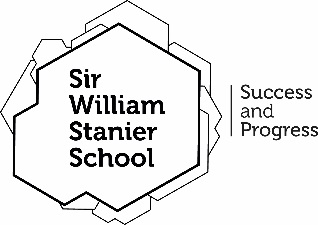 Friday 1st May 2020Vineri 1 mai 2020/Acest buletin oferă actualizări cheie cu privire la virusul COVID-19 fără precedent. Vă rugăm să contactați KS3@sws.cheshire.sch.uk pentru orice întrebare de învățare la domiciliu sau întrebări generale referitoare la Anul 7, 8 sau 9 și KS3@sws.cheshire.sch.uk pentru orice întrebări referitoare la Anul 10 și 11./Buletinul de astăzi privește informații despre Afișarea temelor mele (SMHW), Office 365 pentru studenți, un ziar online pentru studenți și un scurt memento pentru anul 11 și examenele./ Studenții pot utiliza acum Show My Homework (SMHW) pentru a trimite temele online. Pentru a afla cum, vă rugăm să faceți clic pe linkul HERE. Luni, 4 mai, se vede mai multe lucrări în direct pe SMHW, așa că nu uitați să faceți check-in-ul luni./ Pentru a sprijini studenții în continuare, vom lansa Office 365 pentru studenți. Aceasta înseamnă că toți studenții vor putea descărca programele cheie de care au nevoie pentru a finaliza munca. Aceasta include, Word, Excel, Powerpoint, etc. Școala va derula acest grup de un an la un moment dat, iar anul 10 va fi primul care va primi datele de logare. Mai multe informații despre cum să accesați programele vor fi trimise părinților / îngrijitorilor din anul 10 săptămâna viitoare./ Pentru a ajuta elevii să fie la curent cu noutățile naționale, există un site fantastic care oferă în prezent un ziar online gratuit. Site-ul web se numește First News și merită aruncat o privire - faceți clic HERE pentru ultima lor ediție Year 11 GCSEs Update.Studenții care s-au pregătit pentru examenele GCSE din această vară au primit o scrisoare de la Ofqual prin intermediul site-ului nostru web și al paginilor de socializare care explică procesul de acordare a notelor în această vară. Știm că aceasta a fost o perioadă îngrijorătoare pentru tineri. Mai jos am rezumat câteva dintre informațiile cheie.Profesorii noștri lucrează din greu pentru a oferi comisiilor de examen evaluări exacte ale notelor pe care elevii le merită. Aceștia vor avea în vedere toate informațiile pe care le au și vor acorda o atenție atentă așteptării ca elevii să obțină nota pe care ar fi obținut-o cel mai probabil dacă s-ar fi examinat și că nu este mai ușor sau mai greu pentru un student să obțină un nota particulară în acest an, comparativ cu anii precedenți. În cazul în care elevii au un acord rezonabil convenit (de exemplu, un cititor sau un scrib), sau alți studenți au un acord de acces agreat, aprecierea școlii va ține cont de realizări probabile, cu acordul rezonabil de ajustare / acces. Profesorii noștri nu au voie să discute notele pe care le vor depune cu elevii sau cu părinții / îngrijitorii lor. Vă rugăm ca toți elevii și părinții să respecte această cerință a comisiilor de examinare. Studenții trebuie să continue să desfășoare activități furnizate de profesorii lor, dar școlile li sa spus că trebuie să fie precauți cu privire la evaluările lucrărilor finalizate după închiderea școlilor la 20 martie. Vă rugăm să vă asigurați că profesorii dvs. urmează îndrumarea cu mare atenție.